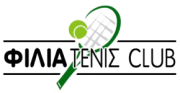 ΠΡΟΚΗΡΥΞΗ ΕΣΩΤΕΡΙΚΟΥ ΤΟΥΡΝΟYΑ  ΤΕΝΙΣ ΑΠΛΟΥ ΑΝΔΡΩΝ - ΓΥΝΑΙΚΩΝ, ΕΤΟΥΣ  2019-2020.Το ΦΙΛΙΑ ΤΕΝΙΣ CLUB προκηρύσσει ΕΣΩΤΕΡΙΚΟ ΤΟΥΡΝΟΥΑ ΤΕΝΙΣ ΑΠΛΟΥ ΑΝΔΡΩΝ - ΓΥΝΑΙΚΩΝ για τα μέλη του, τους αθλητές και τις αθλήτριές του, το οποίο θα διεξαχθεί στα γήπεδα του σωματείου  στην Αλικαρνασσό και στο Ε.Α.Κ.Η. από 13/12/19 έως 19/01/20. Λόγω των εορτών και των απρόβλεπτων καιρικών συνθηκών, ενδεχομένως να δοθεί μια μικρή παράταση.ΔΗΛΩΣΕΙΣ ΣΥΜΜΕΤΟΧΗΣ :Οι αθλητές και οι αθλήτριες μπορούν να δηλώνουν  τη συμμετοχή τους στον σύνδεσμο :https://docs.google.com/forms/d/1Nvc1H9ji_kSY7UKbuIfQxXQc_7TdIWPKfFvIrh8jmOQ/editέως και την 11η Δεκεμβρίου, ημέρα Τετάρτη και ώρα 21:00ΑΠΟΣΥΡΣΕΙΣ ΣΥΜΜΕΤΟΧΗΣ:Οι αποσύρσεις συμμετοχής μπορεί να γίνονται έως 11/12/19, ημέρα Τετάρτη και ώρα 21:00.ΚΛΗΡΩΣΗ ΤΩΝ ΑΓΩΝΩΝ :Η κλήρωση των αγώνων θα γίνει δημόσια την Πέμπτη 12 Δεκεμβρίου και ώρα 21:00 στα γραφεία του σωματείου στην Αλικαρνασσό. Από την Παρασκευή οι συμμετέχοντες και οι συμμετέχουσες θα μπορούν να ενημερωθούν για τις ώρες διεξαγωγής των αγώνων από το site (www.filiatennisclub.gr), από την σελίδα του σωματείου στο facebook κι από τους πίνακες ανακοινώσεων στα γήπεδα τένις.ΕΦΟΡΟΣ ΑΓΩΝΩΝ:Έφορος αγώνων ορίζεται ο προπονητής του σωματείου, Φανουράκης Μανώλης (6944658401).ΥΠΟΧΡΕΩΣΕΙΣ ΑΘΛΗΤΩΝ ΚΑΙ ΑΘΛΗΤΡΙΩΝ:Όλοι οι συμμετέχοντες και οι συμμετέχουσες  θα πρέπει να έχουν προσκομίσει στους προπονητές ιατρική βεβαίωση η οποία να τους επιτρέπει τη συμμετοχή τους σε αγώνες, η ισχύ της οποίας θα είναι για ένα έτος από την ημερομηνία έκδοσης. Όσοι και όσες δε θα προσκομίσουν ιατρική βεβαίωση θα πρέπει να συμπληρώσουν μια υπεύθυνη δήλωση του Ν.105 στην οποία θα αναγράφουν ότι αναλαμβάνουν την ευθύνη της υγείας τους.ΠΑΡΑΒΟΛΟ ΣΥΜΜΕΤΟΧΗΣ:Το παράβολο συμμετοχής ορίζεται στα 10 ευρώ, το οποίο θα καταβάλλεται με την υπογραφή της αίτησης συμμετοχής. ΤΡΟΠΟΣ ΔΙΕΞΑΓΩΓΗΣ ΤΩΝ ΑΓΩΝΩΝ:Α΄ ΦΑΣΗ  ROUND ROBIN : Οι συμμετέχοντες θα χωριστούν σε ομίλους ( ο αριθμός τους θα εξαρτηθεί από το πλήθος των συμμετοχών), στους οποίους κάθε αθλητής θα παίξει με όλους του ομίλου του. Στην κατάρτιση των ομίλων για τις δύο πρώτες θέσεις θα ληφθεί υπόψη η θέση που κατέλαβαν οι συμμετέχοντες στα τρία τελευταία τουρνουά απλού. Οι υπόλοιποι συμμετέχοντες θα τοποθετηθούν έπειτα από κλήρωση. Οι αγώνες των ομίλων θα ξεκινήσουν την Παρασκευή 13 Δεκεμβρίου και θα παίζονται στα δύο νικηφόρα mini sets (4 games) με tie-break των 7 πόντων στην ισοπαλία 3-3 στα games. Στην ισοπαλία 40-40 το game θα παίζεται με πλεονέκτημα. Aν χρειαστεί τρίτο set θα παίζεται ένα match tie-break στους 10 πόντους. Αφού ολοκληρωθούν οι αγώνες της Α΄ φάσης θα προκύψει μια βαθμολογία για κάθε αθλητή (1 νίκη = 1 βαθμός). Σε περίπτωση ισοβαθμίας θα λαμβάνονται υπ’ όψη κατά σειρά α) οι μεταξύ τους αγώνεςβ) το ισοζύγιο των sets συνολικά (κερδισμένα-χαμένα)γ) το ισοζύγιο των games συνολικά ( κερδισμένα-χαμένα). Στη φάση αυτή, λόγω της μικρής διάρκειας κάθε αγώνα, οι συμμετέχοντες θα παίζουν 2 συνεχόμενα παιχνίδια σε μια μέρα.B΄ΦΑΣΗ ΤΑΜΠΛΟ KNOCKOUΤ DRAW : Μετά τη βαθμολογία που θα προκύψει οι πρώτοι αθλητές του κάθε ομίλου θα συμπληρώσουν χιαστί ταμπλό knockout, οι δεύτεροι ένα άλλο ταμπλό και οι τρίτοι ένα άλλο. Οι αγώνες στα ταμπλό θα παίζονται στα δύο νικηφόρα sets με tie-break των 7 πόντων στην ισοπαλία (6/6) στα games. Στην ισοπαλία 40-40 το game θα παίζεται με πλεονέκτημα. Aν χρειαστεί τρίτο set θα παίζεται ένα match tie-break στους 10 πόντους.ΔΙΕΥΚΡΙΝΙΣΕΙΣ ΔΗΛΩΣΗΣ ΣΥΜΜΕΤΟΧΗΣΗ δημιουργία του προγράμματος θα γίνει λαμβάνοντας υπόψη τους περιορισμούς των συμμετεχόντων. Για τον λόγο αυτό και για την ομαλή διεξαγωγή του τουρνουά, μετά την ανάρτηση του προγράμματος, ΚΑΜΙΑ ΑΛΛΑΓΗ ΔΕΝ ΘΑ ΓΙΝΕΤΑΙ ΔΕΚΤΗ.Οι ώρες των αγώνων θα τηρούνται αυστηρά. Το ζέσταμα εντός του γηπέδου δεν πρέπει να υπερβαίνει τα 10 λεπτά.Οι αγωνιζόμενοι οφείλουν να προσέρχονται εγκαίρως. Αν ένας αγωνιζόμενος καθυστερήσει περισσότερο από 15 λεπτά, ο αγώνας θα κατοχυρώνεται υπέρ του αντιπάλου.Aπό το Δ.Σ. του ΦΙΛΙΑ ΤΕΝΙΣ CLUΒ